Texas Scholars Community Service Guidelines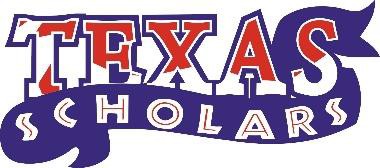 Please read carefullyThe Texas Scholars program is a workforce development program sponsored by the Odessa Chamber of Commerce, in partnership with ECISD, local businesses, and area nonprofits for high school students.Community service hours are required to encourage students to expand their awareness of community needs and civic responsibilities. The objective is for students to gain adult insight by beginning to recognize and accept personal responsibility in meeting needs in Ector County.Community service is more than a good deed or volunteering to perform a service. For our sponsor, the Chamber of Commerce, it is volunteering your time, energy, and/or talents to an organization, project or event that serves to:Improve the quality of lifeEnhance the community’s appearanceSupport community non-profit or charitable eventsProvide youth guidance activities (outside the classroom)Promote higher education, orIncrease civic responsibility awareness.A list of approved organizations will be available on the district website asTexas Scholars Community Service Certification 2023-2024 School YearName		ID#				 School	Grade: 9th	10th	11th	12thPlease turn form into you Texas Scholars campus coordinator as soon as hoursare completed. Community service hours must be performed LOCALLY for an approved Texas Scholars agency.You may not receive 2 hours credit for 1 hour worked nor can you receive Texas Scholar credit for service provided in conjunction with any other organization such as Honor Society or Teen Court.Date:	Name of Approved Organization:	No. Hours:Please Note:Not all volunteer activities are considered community service. Some volunteer efforts are self-serving. In other words, if you volunteer to wash cars and the funds raised are used by a booster club that supports your organization’s activities, then the benefit will come back to you. Even though you volunteered your time, it did not help anyone outside the organization. See Texas Scholar Community Service description on this form.Required SignaturesI certify that the student identified above volunteered his/her time with the referenced non-profit, charitable, religious, community service organization or project performing a service that benefits the Ector County community.well as in the office of your Texas Scholars Campus Coordinator.				Authorized Agency Representative Signature	DateCommunity service may only be performed for an approved organization. Texas Scholars will not recognize volunteer activities performed on school campuses.I certify that I have volunteered my time with the above referenced non-profit, charitable, religious, community service organization or project performing a service that benefits the Ector County community.Deadline to report hours is April 1st to your Texas Scholars Campus				Coordinator. No late submissions accepted.Student Signature	Date